DIPARTIMENTO DI MEDICINA MOLECOLARE E TRASLAZIONALE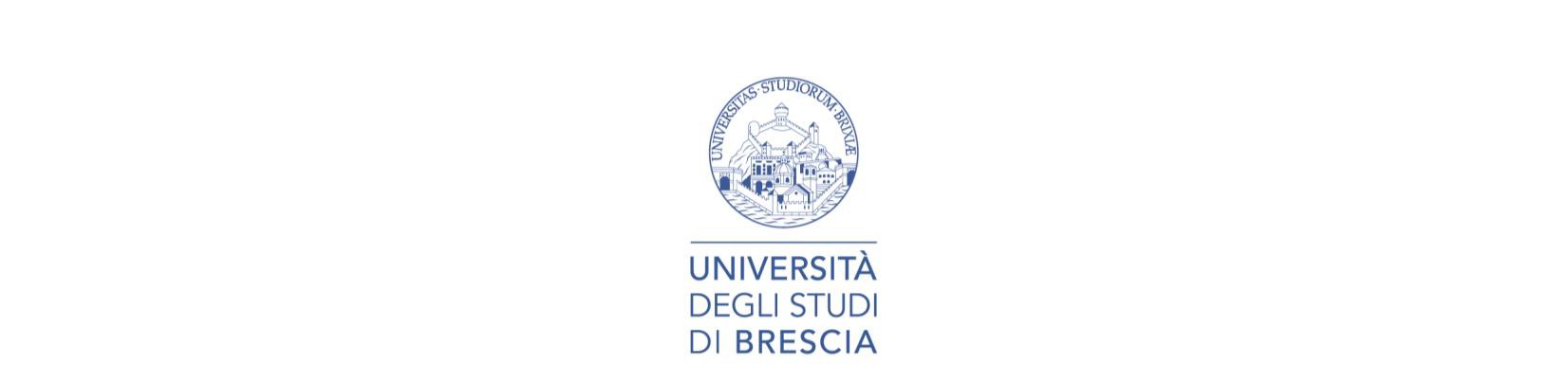 ELEZIONE DEI RAPPRESENTANTI DEGLI SPECIALIZZANDI NEL CONSIGLIO DELLA SCUOLA DI SPECIALIZZAZIONE IN PATOLOGIA CLINICA E BIOCHIMICA CLINICA (NON MEDICI)Del giorno 29 giugno 2021MODULO PER LA PRESENTAZIONE DELLA CANDIDATURA(scadenza 14 giugno 2021 ore 12.00) 	sottoscritt 	Cognome 	Nome 	Luogo di nascita 	Data di nascita 	/ 	/ 	A.A. di iscrizione:  	PRESENTA LA PROPRIA CANDIDATURAPER L’ELEZIONE E LA NOMINA QUALE RAPPRESENTANTE DEGLI SPECIALIZZANDI NEL CONSIGLIO DELLA SCUOLA DI SPECIALIZZAZIONE IN PATOLOGIA CLINICA E BIOCHIMICA CLINICA (NON MEDICI)Brescia 		Firma 	